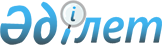 2018-2020 жылдарға арналған аудандық бюджет туралы
					
			Күшін жойған
			
			
		
					Шығыс Қазақстан облысы Бородулиха аудандық мәслихатының 2017 жылғы 22 желтоқсандағы № 17-2-VI шешімі. Шығыс Қазақстан облысының Әділет департаментінде 2017 жылғы 27 желтоқсанда № 5362 болып тіркелді. Күші жойылды - Шығыс Қазақстан облысы Бородулиха аудандық мәслихатының 2018 жылғы 21 желтоқсандағы № 31-2-VI шешімімен.
      Ескерту. Күші жойылды - Шығыс Қазақстан облысы Бородулиха аудандық мәслихатының 21.12.2018 № 31-2-VI шешімімен (01.01.2019 бастап қолданысқа енгізіледі).

      РҚАО-ның ескертпесі.

      Құжаттың мәтінінде түпнұсқаның пунктуациясы мен орфографиясы сақталған.
      Қазақстан Республикасының 2008 жылғы 4 желтоқсандағы Бюджет кодексінің 73, 75 - баптарына, "Қазақстан Республикасының жергілікті мемлекеттік басқару және өзін-өзі басқару туралы" Қазақстан Республикасының 2001 жылғы 23 қаңтардағы Заңының 6 бабы 1-тармағының 1) тармақшасына, "2018-2020 жылдарға арналған облыстық бюджет туралы" Шығыс Қазақстан облыстық мәслихатының 2017 жылғы 13 желтоқсандағы № 16/176-VI шешіміне сәйкес (нормативтік құқықтық актілерді мемлекеттік тіркеу Тізілімінде 5341 нөмірімен тіркелген) Шығыс Қазақстан облысы Бородулиха аудандық мәслихаты ШЕШІМ ҚАБЫЛДАДЫ:
      1. 2018-2020 жылдарға арналған аудандық бюджет тиісінше 1, 2, 3 қосымшаларға сәйкес, соның ішінде 2018 жылға мынадай көлемдерде бекітілсін:
      1) кірістер – 4323975 мың теңге, соның ішінде:
      салықтық түсімдер – 874590,4 мың теңге;
      салықтық емес түсімдер – 11334,1 мың теңге;
      негізгі капиталды сатудан түсетін түсімдер – 8027 мың теңге;
      трансферттер түсімі – 3430023,5 мың теңге;
      2) шығындар – 4362844,7 мың теңге;
      3) таза бюджеттік кредиттеу – 33910 мың теңге, соның ішінде:
      бюджеттік кредиттер – 57720 мың теңге;
      бюджеттік кредиттерді өтеу – 23810 мың теңге;
      4) қаржы активтерімен операциялар бойынша сальдо – 0 теңге, соның ішінде:
      қаржы активтерін сатып алу – 0 тенге;
      мемлекеттің қаржы активтерін сатудан түсетін түсімдер – 0 теңге;
      5) бюджет тапшылығы (профициті) – -72779,7 мың теңге;
      6) бюджет тапшылығын қаржыландыру (профицитін пайдалану) – 72779,7 мың теңге, соның ішінде:
      қарыздар түсімі – 57720 мың тенге;
      қарыздарды өтеу – 23810 мың тенге;
      бюджет қаражатының пайдаланылатын қалдықтары – 38869,7 мың теңге.
      Ескерту. 1-тармақ жаңа редакцияда - Шығыс Қазақстан облысы Бородулиха аудандық мәслихатының 14.12.2018 № 30-2-VI шешімімен (01.01.2018 бастап қолданысқа енгізіледі).


      2. Аудан бюджетіне 2018 жылға арналған төлем көзінен салық салынатын табыстардан ұсталатын жеке табыс салығы, әлеуметтік салық бойынша кірістерді бөлу нормативтері "2018-2020 жылдарға арналған облыстық бюджет туралы" Шығыс Қазақстан облыстық мәслихатының 2017 жылғы 13 желтоқсандағы № 16/176-VI шешіміне өзгерістер енгізу туралы" Шығыс Қазақстан облыстық мәслихатының 2018 жылғы 6 маусымдағы № 20/233-VI шешіміне сәйкес (Нормативтік құқықтық актілерді мемлекеттік тіркеу тізілімінде 5648 нөмірімен тіркелген) 98,3 пайыз мөлшерінде анықталып орындауға алынсын.
      Ескерту. 2-тармақ жаңа редакцияда - Шығыс Қазақстан облысы Бородулиха аудандық мәслихатының 28.06.2018 № 23-10-VI шешімімен (01.01.2018 бастап қолданысқа енгізіледі).


      3. 2018 жылға арналған аудан бюджетіне облыстық бюджеттен берілетін бюджеттік субвенцияның көлемі 2746229 мың теңге сомасында белгіленгені ескерілсін. 
      4. 2018 жылға арналған аудандық бюджетте аудандық маңызы бар қала, ауыл, кент, ауылдық округтерге берілетін бюджеттік субвенцияның көлемі 270054 мың теңге сомасында ескерілсін, соның ішінде:
      Бородулиха ауылдық округіне                               75211 мың теңге;
      Новошульба ауылдық округіне                              28003 мың теңге;
      Новопокровка ауылдық округіне                           21291 мың теңге;
      Переменовка ауылдық округіне                             14806 мың теңге;
      Белағаш ауылдық округіне                                     12777 мың теңге;
      Жезкент кенттік округіне                                     117966 мың теңге.
      5. Қазақстан Республикасының 2015 жылғы 23 қарашадағы Еңбек кодексінің 139-бабының 9 тармағына сәйкес азаматтық қызметшілер болып табылатын және ауылдық жерде жұмыс iстейтiн денсаулық сақтау, әлеуметтiк қамсыздандыру, бiлiм беру, мәдениет, спорт және ветеринария саласындағы мамандарға, бюджет қаражаты есебiнен қызметтiң осы түрлерiмен қалалық жағдайда айналысатын азаматтық қызметшiлердiң айлықақыларымен және мөлшерлемелерімен салыстырғанда жиырма бес пайызға жоғарылатылған лауазымдық айлықақылар мен тарифтiк мөлшерлемелер белгiленсін.
      Азаматтық қызметшілер болып табылатын және ауылдық жерде жұмыс iстейтiн денсаулық сақтау әлеуметтiк қамсыздандыру, бiлiм беру, мәдениет, спорт және ветеринария саласындағы мамандар лауазымдарының тiзбесiн жергiлiктi өкiлдi органмен келiсу бойынша жергiлiктi атқарушы орган айқындайды.
      6. Алынып тасталды - Шығыс Қазақстан облысы Бородулиха аудандық мәслихатының 12.09.2018 № 25-2-VI шешімімен (01.01.2018 бастап қолданысқа енгізіледі).


      7. 4 – қосымшаға сәйкес 2018 жылға арналған аудандық бюджетті атқару барысында секвестрлеуге жатпайтын бюджеттік бағдарламалар тізбесі бекітілсін.
      8. 2018 жылға арналған аудандық бюджетте республикалық бюджеттен ағымдағы нысаналы трансферттер 191083 мың теңге сомасында ескерілсін.
      Ескерту. 8-тармақ жаңа редакцияда - Шығыс Қазақстан облысы Бородулиха аудандық мәслихатының 14.12.2018 № 30-2-VI шешімімен (01.01.2018 бастап қолданысқа енгізіледі).


      9. 2018 жылға арналған аудандық бюджетте облыстық бюджеттен ағымдағы нысаналы трансферттер 322699,9 мың теңге сомасында ескерілсін.
      Ескерту. 9-тармақ жаңа редакцияда - Шығыс Қазақстан облысы Бородулиха аудандық мәслихатының 14.12.2018 № 30-2-VI шешімімен (01.01.2018 бастап қолданысқа енгізіледі).


      10. 2018 жылға арналған аудандық бюджетте облыстық бюджеттен дамуға арналған нысаналы трансферттер 20011,6 мың теңге сомасында ескерілсін.
      Ескерту. 10-тармақ жаңа редакцияда - Шығыс Қазақстан облысы Бородулиха аудандық мәслихатының 19.10.2018 № 28-2-VI шешімімен (01.01.2018 бастап қолданысқа енгізіледі).


      10-1. 2018 жылға арналған аудандық бюджетте республикалық бюджеттен дамуғаарналған нысаналы трансферттер 150000 мың теңге сомасында ескерілсін.
      Ескерту. Шешім 10-1 тармақпен толықтырылды - Шығыс Қазақстан облысы Бородулиха аудандық мәслихатының 28.06.2018 № 23-10-VI шешімімен (01.01.2018 бастап қолданысқа енгізіледі).


      11. . Заңнаманың өзгеруіне байланысты аудандық бюджетте жоғарыдағы бюджеттің өтемақысын өтеуге 136870 мың теңге сомасында төменде көрсетілген бюджеттен ағымдағы трансферттер ескерілсін.
      Ескерту. 11-тармақ жаңа редакцияда - Шығыс Қазақстан облысы Бородулиха аудандық мәслихатының 28.06.2018 № 23-10-VI шешімімен (01.01.2018 бастап қолданысқа енгізіледі).


      12. 2018 жылға арналған аудандық бюджетте мамандарды әлеуметтік қолдау шараларын іске асыру үшін 57720 мың теңге көлемінде республикалық бюджеттен несиелер ескерілсін.
      13. 5 – қосымшаға сәйкес аудан бюджетінің шығыстарында 2018 жылға арналған ауылдық округ әкімдері аппараттарының бағдарламалары бойынша шығындар ескерілді.
      14. 6 – қосымшаға сәйкес аудан бюджетінің шығыстарында 2018 жылға арналған ауылдық округ әкімдері аппараттарының арасында жергілікті өзін-өзі басқару органдарының трансферттерін бөлу ескерілді.
      15. Осы шешім 2018 жылдың 1 қаңтарынан бастап қолданысқа енгізіледі. 2018 жылға арналған аудандық бюджеті
      Ескерту. 1-қосымша жаңа редакцияда - Шығыс Қазақстан облысы Бородулиха аудандық мәслихатының 14.12.2018 № 30-2-VI шешімімен (01.01.2018 бастап қолданысқа енгізіледі). 2019 жылға арналған аудандық бюджет 2020 жылға арналған аудандық бюджет 2018 жылға арналған аудандық бюджетті атқару барысында секвестрлеуге жатпайтын бюджеттік бағдарламалар тізбесі 2018 жылға арналған ауылдық округ әкімдері аппараттарының бағдармалары бойынша шығындар
      Ескерту. 5-қосымша жаңа редакцияда - Шығыс Қазақстан облысы Бородулиха аудандық мәслихатының 19.10.2018 № 28-2-VI шешімімен (01.01.2018 бастап қолданысқа енгізіледі). 2018 жылға арналған ауылдық округ әкімдері аппараттарының арасында жергілікті өзін-өзі басқару органдарының трансферттерін бөлу
					© 2012. Қазақстан Республикасы Әділет министрлігінің «Қазақстан Республикасының Заңнама және құқықтық ақпарат институты» ШЖҚ РМК
				
      Сессия төрағасы

У. Эфендиев

      Аудандық мәслихаттың хатшысы

У. Майжанов
Бородулиха аудандық 
мәслихатының 
2017 жылғы 22 желтоқсандағы 
№ 17-2-VI шешіміне 1-қосымша
Санаты
Санаты
Санаты
Санаты
Сома (мың теңге)
Сыныбы
Сыныбы
Сыныбы
Сома (мың теңге)
Ішкі сыныбы
Ішкі сыныбы
Сома (мың теңге)
Кiрiстер атауы
Сома (мың теңге)
I. КІРІСТЕР
4323975
1
Салықтық түсiмдер
874590,4
01
Табыс салығы
325952,2
2
Жеке табыс салығы
325952,2
03
Әлеуметтiк салық
249277,2
1
Әлеуметтiк салық
249277,2
04
Меншікке салынатын салықтар
250844
1
Мүлiкке салынатын салықтар
196751
3
Жер салығы
2271
4
Көлiк құралдарына салынатын салық
31130
5
Бiрыңғай жер салығы
20692
05
Тауарларға, жұмыстарға және қызметтерге салынатын iшкi салықтар
42744
2
Акциздер
3143
3
Табиғи және басқа да ресурстарды пайдаланғаны үшiн түсетiн түсiмдер
27050
4
Кәсiпкерлiк және кәсiби қызметті жүргізгені үшiн алынатын алымдар
12551
08
Заңдық маңызы бар әрекеттерді жасағаны және (немесе) оған уәкiлеттiгi бар мемлекеттiк органдар немесе лауазымды адамдар құжаттар бергені үшiн алынатын мiндеттi төлемдер
5773
1
Мемлекеттік баж
5773
2
Салықтық емес түсімдер
11334,1
01
Мемлекеттiк меншiктен түсетiн кiрiстер
2334,1
5
Мемлекет меншігіндегі мүлікті жалға беруден түсетін кірістер
2302
7
Мемлекеттік бюджеттен берілген кредиттер бойынша сыйақылар
32,1
06
Басқа да салықтық емес түсімдер
9000
1
Басқа да салықтық емес түсімдер
9000
3
Негізгі капиталды сатудан түсетін түсімдер
8027
03
Жердi және материалдық емес активтердi сату
8027
1
Жердi сату
8027
 4
Трансферттердің түсімдері 
3430023,5
02
 Мемлекеттiк басқарудың жоғары тұрған органдарынан түсетiн трансферттер
3430023,5
2
Облыстық бюджеттен түсетiн трансферттер
3430023,5
Функционалдық топ
Функционалдық топ
Функционалдық топ
Функционалдық топ
Функционалдық топ
Сомасы (мың теңге)
Кіші функция
Кіші функция
Кіші функция
Кіші функция
Сомасы (мың теңге)
Бюджеттік бағдарламалардың әкімшісі
Бюджеттік бағдарламалардың әкімшісі
Бюджеттік бағдарламалардың әкімшісі
Сомасы (мың теңге)
Бағдарлама
Бағдарлама
Сомасы (мың теңге)
Атауы
Сомасы (мың теңге)
II. ШЫҒЫНДАР
4362844,7
01
Жалпы сипаттағы мемлекеттiк қызметтер
395488,1
1
Мемлекеттi басқарудың жалпы функцияларын орындайтын өкiлдi, атқарушы және басқа органдар
284908,1
112
Аудан (облыстық маңызы бар қала) мәслихатының аппараты 
21531
001
Аудан (облыстық маңызы бар қала) мәслихатының қызметiн қамтамасыз ету жөніндегі қызметтер
21531
122
Аудан (облыстық маңызы бар қала) әкiмiнiң аппараты 
117344,1
001
Аудан (облыстық маңызы бар қала) әкiмiнiң қызметiн қамтамасыз ету жөніндегі қызметтер
106491,5
113
Жергілікті бюджеттерден берілетін ағымдағы нысаналы трансферттер
10852,6
123
Қаладағы аудан, аудандық маңызы бар қала, кент, ауыл, ауылдық округ әкімінің аппараты
146033
001
Қаладағы аудан, аудандық маңызы бар қала, кент, ауыл, ауылдық округ әкімінің қызметін қамтамасыз ету жөніндегі қызметтер
144615
022
Мемлекеттік органның күрделі шығыстары
1418
2
Қаржылық қызмет
23583
452
Ауданның (облыстық маңызы бар қаланың) қаржы бөлімі
23583
001
Ауданның (облыстық маңызы бар қаланың) бюджетін орындау және коммуналдық меншігін басқару саласындағы мемлекеттік саясатты іске асыру жөніндегі қызметтер
21826
003
Салық салу мақсатында мүлікті бағалауды жүргізу
1657
010
Жекешелендіру, коммуналдық меншікті басқару, жекешелендіруден кейінгі қызмет және осыған байланысты дауларды реттеу
100
5
Жоспарлау және статистикалық қызмет
17648
453
Ауданның (облыстық маңызы бар қаланың) экономика және бюджеттік жоспарлау бөлімі
17648
001
Экономикалық саясатты, мемлекеттік жоспарлау жүйесін қалыптастыру және дамыту саласындағы мемлекеттік саясатты іске асыру жөніндегі қызметтер
17648
9
Жалпы сипаттағы өзге де мемлекеттiк қызметтер
69349
458
Ауданның (облыстық маңызы бар қаланың) тұрғын үй-коммуналдық шаруашылығы, жолаушылар көлігі және автомобиль жолдары бөлімі
25145
001
Жергілікті деңгейде тұрғын үй-коммуналдық шаруашылығы, жолаушылар көлігі және автомобиль жолдары саласындағы мемлекеттік саясатты іске асыру жөніндегі қызметтер
20274
113
Жергілікті бюджеттерден берілетін ағымдағы нысаналы трансферттер
4871
493
Ауданың (облыстық маңызы бар қаланың) кәсіпкерлік, өнеркәсіп және туризм бөлімі
13006
001
Жергілікті деңгейде кәсіпкерлікті, өнеркәсіпті және туризмді дамыту саласындағы мемлекеттік саясатты іске асыру жөніндегі қызметтер
13006
801
Ауданның (облыстық маңызы бар қаланың) жұмыспен қамту, әлеуметтік бағдарламалар және азаматтық хал актілерін тіркеу бөлімі
31198
001
Жергілікті деңгейде жұмыспен қамту, әлеуметтік бағдарламалар және азаматтық хал актілерін тіркеу саласындағы мемлекеттік саясатты іске асыру жөніндегі қызметтер
30358
113
Жергілікті бюджеттерден берілетін ағымдағы нысаналы трансферттер
840
02
Қорғаныс
11629,5
1
Әскери мұқтаждар
9376
122
Аудан (облыстық маңызы бар қала) әкiмiнiң аппараты 
9376
005
Жалпыға бiрдей әскери мiндеттi атқару шеңберiндегi iс-шаралар
9376
2
Төтенше жағдайлар жөнiндегi жұмыстарды ұйымдастыру
2253,5
122
Аудан (облыстық маңызы бар қала) әкiмiнiң аппараты
2253,5
006
Аудан (облыстық маңызы бар қала) ауқымындағы төтенше жағдайлардың алдын алу және оларды жою
2121,5
007
Аудандық (қалалық) ауқымдағы дала өрттерінің, сондай-ақ мемлекеттік өртке қарсы қызмет органдары құрылмаған елді мекендерге өрттердің алдын алу және оларды сөндіру жөніндегі іс-шаралар
132
04
Білім беру
2576932,4
1
Мектепке дейiнгi тәрбие және оқыту
77081
464
Ауданның (облыстық маңызы бар қаланың) бiлiм бөлiмi
77081
040
Мектепке дейінгі білім беру ұйымдарында мемлекеттік білім беру тапсырысын іске асыруға
77081
2
Бастауыш, негiзгi орта және жалпы орта бiлiм беру
2382172,1
464
Ауданның (облыстық маңызы бар қаланың) бiлiм бөлiмi
2335563,1
003
Жалпы білім беру
2295855,1
006
Балаларға қосымша білім беру
39708
465
Ауданның (облыстық маңызы бар қаланың) дене шынықтыру және спорт бөлімі
46609
017
Балалар мен жасөспірімдерге спорт бойынша қосымша білім беру
46609
9
Бiлiм беру саласындағы өзге де қызметтер
117679,3
464
Ауданның (облыстық маңызы бар қаланың) бiлiм бөлiмi
117679,3
001
Жергілікті деңгейде білім беру саласындағы мемлекеттік саясатты іске асыру жөніндегі қызметтер
27975
005
Ауданның (облыстық маңызы бар қаланың) мемлекеттік білім беру мекемелер үшін оқулықтар мен оқу-әдiстемелiк кешендерді сатып алу және жеткізу
56200,3
007
Аудандық (қалалық) ауқымдағы мектеп олимпиадаларын және мектептен тыс іс-шараларды өткiзу
23
015
Жетім баланы (жетім балаларды) және ата-аналарының қамқорынсыз қалған баланы (балаларды) күтіп-ұстауға қамқоршыларға (қорғаншыларға) ай сайынға ақшалай қаражат төлемі
11112
023
Әдістемелік жұмыс
13630
067
Ведомстволықбағыныстағымемлекеттікмекемелерменұйымдардыңкүрделішығыстары
8739
06
Әлеуметтiк көмек және әлеуметтiк қамсыздандыру
331148
1
Әлеуметтiк қамсыздандыру
58267
464
Ауданның (облыстық маңызы бар қаланың) бiлiм бөлiмi
4523
030
Патронат тәрбиешілерге берілген баланы (балаларды) асырап бағу
1488
031
Жетім балаларды және ата-аналарының қамқорынсыз қалған, отбасылық үлгідегі балалар үйлері мен асыраушы отбасыларындағы балаларды мемлекеттік қолдау
3035
801
Ауданның (облыстық маңызы бар қаланың) жұмыспен қамту, әлеуметтік бағдарламалар және азаматтық хал актілерін тіркеу бөлімі
53744
010
Мемлекеттік атаулы әлеуметтік көмек
53744
2
Әлеуметтік көмек
263210
801
Ауданның (облыстық маңызы бар қаланың) жұмыспен қамту, әлеуметтік бағдарламалар және азаматтық хал актілерін тіркеу бөлімі
263210
004
Жұмыспенқамту бағдарламасы
54589
006
Ауылдық жерлерде тұратын денсаулық сақтау, білім беру, әлеуметтік қамтамасыз ету, мәдениет, спорт және ветеринар мамандарына отын сатып алуға Қазақстан Республикасының заңнамасына сәйкес әлеуметтік көмек көрсету
23278
007
Тұрғын үйге көмек көрсету
22812
009
Үйден тәрбиеленіп оқытылатын мүгедек балаларды материалдық қамтамасыз ету
2375
011
Жергiлiктi өкiлеттi органдардың шешiмi бойынша мұқтаж азаматтардың жекелеген топтарына әлеуметтiк көмек
39392
015
Зейнеткерлер мен мүгедектерге әлеуметтiк қызмет көрсету аумақтық орталығы
84290
017
Мүгедектерді оңалту жеке бағдарламасына сәйкес, мұқтаж мүгедектерді міндетті гигиеналық құралдармен және ымдау тілі мамандарының қызмет көрсетуін, жеке көмекшілермен қамтамасыз ету
6125
023
Жұмыспен қамту орталықтарының қызметін қамтамасыз ету
30349
9
Әлеуметтік көмек және әлеуметтік қамтамасыз ету салаларындағы өзге де қызметтер
9671
801
Ауданның (облыстық маңызы бар қаланың) жұмыспен қамту, әлеуметтік бағдарламалар және азаматтық хал актілерін тіркеу бөлімі
9671
018
Жәрдемақыларды және басқа да әлеуметтік төлемдерді есептеу, төлеу мен жеткізу бойынша қызметтерге ақы төлеу
1127
050
Қазақстан Республикасында мүгедектердің құқықтарын қамтамасыз ету және өмір сүру сапасын жақсарту жөніндегі 2012 - 2018 жылдарға арналған іс-шаралар жоспарын іске асыру
8544
 07
Тұрғын үй-коммуналдық шаруашылық
202164
1
Тұрғын үй шаруашылығы
31212
458
Ауданның (облыстық маңызы бар қаланың) тұрғын үй-коммуналдық шаруашылығы, жолаушылар көлігі және автомобиль жолдары бөлімі
31212
004
Азаматтардың жекелеген санаттарын тұрғын үймен қамтамасыз ету
31212
2
Коммуналдық шаруашылық
170011,6
466
Ауданның (облыстық маңызы бар қаланың) сәулет, қала құрылысы және құрылыс бөлімі
170011,6
058
Елді мекендердегі сумен жабдықтау және су бұру жүйелерін дамыту
170011,6
3
Елді-мекендерді абаттандыру
940
123
Қаладағы аудан, аудандық маңызы бар қала, кент, ауыл, ауылдық округ әкімінің аппараты
940
008
Елді мекендердегі көшелерді жарықтандыру
940
08
Мәдениет, спорт, туризм және ақпараттық кеңiстiк
184639
1
Мәдениет саласындағы қызмет
66377
455
Ауданның (облыстық маңызы бар қаланың) мәдениет және тілдерді дамыту бөлімі
66377
003
Мәдени - демалыс жұмысын қолдау
66377
2
Спорт 
17538
465
Ауданның (облыстық маңызы бар қаланың) дене шынықтыру және спорт бөлімі
17538
001
Жергілікті деңгейде дене шынықтыру және спорт саласындағы мемлекеттік саясатты іске асыру жөніндегі қызметтер
6367
005
Ұлттық және бұқаралық спорт түрлерін дамыту
3030
006
Аудандық (облыстық маңызы бар қалалық) деңгейде спорттық жарыстар өткiзу
2071
007
Әртүрлi спорт түрлерi бойынша аудан (облыстық маңызы бар қала) құрама командаларының мүшелерiн дайындау және олардың облыстық спорт жарыстарына қатысуы
6070
3
Ақпараттық кеңістік
57495
455
Ауданның (облыстық маңызы бар қаланың) мәдениет және тілдерді дамыту бөлімі
47932
006
Аудандық (қалалық) кiтапханалардың жұмыс iстеуi
34605
007
Мемлекеттiк тiлдi және Қазақстан халықының басқа да тiлдерiн дамыту
13327
456
Ауданның (облыстық маңызы бар қаланың) iшкi саясат бөлiмi
9312
002
Мемлекеттiк ақпараттық саясат жүргiзу жөніндегі қызметтер
9312
9
Мәдениет, спорт, туризм және ақпараттық кеңiстiктi ұйымдастыру жөнiндегi өзге де қызметтер
43229
455
Ауданның (облыстық маңызы бар қаланың) мәдениет және тілдерді дамыту бөлімі
12328
001
Жергілікті деңгейде тілдерді және мәдениетті дамыту саласындағы мемлекеттік саясатты іске асыру жөніндегі қызметтер
8578
032
Ведомстволық бағыныстағы мемлекеттік мекемелерінің және ұйымдарының күрделі шығыстары
3750
456
Ауданның (облыстық маңызы бар қаланың) iшкi саясат бөлiмi
25870
001
Жергілікті деңгейде ақпарат, мемлекеттілікті нығайту және азаматтардың әлеуметтік сенімділігін қалыптастыру саласында мемлекеттік саясатты іске асыру жөніндегі қызметтер
18717
003
Жастар саясаты саласында іс-шараларды іске асыру
7153
457
Ауданның (облыстық маңызы бар қаланың) мәдениет, тілдерді дамыту, дене шынықтыру және спорт бөлімі
5282
001
Жергілікті деңгейде мәдениет, тілдерді дамыту, дене шынықтыру және спорт саласында мемлекеттік саясатты іске асыру жөніндегі қызметтер
5282
10
Ауыл, су орман, балық шаруашылығы, ерекше қорғалатын табиғи аумақтар, қоршаған ортаны және жануарлар дүниесін қорғау, жер қатынастары
121990
1
Ауыл шаруашылығы
87430
462
Ауданның (облыстық маңызы бар қаланың) ауыл шаруашылығы бөлімі
19709
001
Жергілікті деңгейде ауыл шаруашылығы саласындағы мемлекеттік саясатты іске асыру жөніндегі қызметтер
19709
473
Ауданның (облыстық маңызы бар қаланың) ветеринария бөлімі
67721
001
Жергілікті деңгейде ветеринария саласындағы мемлекеттік саясатты іске асыру жөніндегі қызметтер
20875
007 
Қаңғыбас иттер мен мысықтарды аулауды және жоюды ұйымдастыру
2110
009
Жануарлардың энзоотиялық аурулары бойынша ветеринариялық іс-шараларды жүргізу
236
011
Эпизоотияға қарсы іс-шараларды жүргізу
44500
6
Жер қатынастары
15547
463
Ауданның (облыстық маңызы бар қаланың) жер қатынастары бөлiмi
15547
001
Аудан (облыстық маңызы бар қала) аумағында жер қатынастарын реттеу саласындағы мемлекеттік саясатты іске асыру жөніндегі қызметтер
11826
006
Аудандардың, облыстық маңызы бар, аудандық маңызы бар қалалардың, кенттердің, ауылдардың, ауылдық округтердің шекарасын белгілеу кезінде жүргізілетін жерге орналастыру
3721
9
Ауыл, су, орман, балық шаруашылығы және қоршаған ортаны қорғау мен жер қатынастары саласындағы басқа да қызметтер
19013
453
Ауданның (облыстық маңызы бар қаланың) экономика және бюджеттік жоспарлау бөлімі
19013
099
Мамандарға әлеуметтік қолдау көрсету жөніндегі шараларды іске асыру
19013
11
Өнеркәсiп, сәулет, қала құрылысы және құрылыс қызметi
13726,4
2
Сәулет, қала құрылысы және құрылыс қызметi
13726,4
466
Ауданның (облыстық маңызы бар қаланың) сәулет, қала құрылысы және құрылыс бөлімі
13726,4
001
Құрылыс, облыс қалаларының, аудандарының және елді мекендердің сәулеттік бейнесін жақсарту саласындағы мемлекеттік саясатты іске асыру және ауданның (облыстық маңызы бар қаланың) аумағын оңтайлы және тиімді қала құрылыстық игеруді қамтамасыз ету жөніндегі қызметтер
13726,4
12
Көлiк және коммуникация
68513
1
Автомобиль көлiгi
68513
123
Қаладағы аудан, аудандық маңызы бар қала, кент, ауыл, ауылдық округ әкімінің аппараты
18180
013
Аудандық маңызы бар қалаларда, кенттерде, ауылдарда, ауылдық округтерде автомобиль жолдарының жұмыс істеуін қамтамасыз ету
18180
458
Ауданның (облыстық маңызы бар қаланың) тұрғын үй-коммуналдық шаруашылығы, жолаушылар көлігі және автомобиль жолдары бөлімі
50333
023
Автомобиль жолдарының жұмыс iстеуiн қамтамасыз ету
50333
14
Борышқа қызмет көрсету
32,1
1
Борышқа қызмет көрсету
32,1
452
Ауданның (облыстық маңызы бар қаланың) қаржы бөлімі
32,1
013
Жергілікті атқарушы органдардың облыстық бюджеттен қарыздар бойынша сыйақылар мен өзге де төлемдерді төлеу бойынша борышына қызмет көрсету
32,1
15
Трансферттер
456582,6
1
Трансферттер
456582,6
452
Ауданның (облыстық маңызы бар қаланың) қаржы бөлімі
456582,6
006
Пайдаланылмаған (толықпайдаланылмаған) нысаналы трансферттерді қайтару
1590,6
024
Заңнаманы өзгертуге байланысты жоғары тұрған бюджеттің шығындарын өтеуге төменгі тұрған бюджеттен ағымдағы нысаналы трансферттер
136870
038
Субвенциялар
270054
051
Жергілікті өзін-өзі басқару органдарына берілетін трансферттер
48068
ІІІ. Таза бюджеттік кредиттеу
33910
Бюджеттік кредиттер
57720
10
Ауыл, су, орман, балық шаруашылығы, ерекше қорғалатын табиғи аумақтар, қоршаған ортаны және жануарлар дүниесiн қорғау, жер қатынастары
57720
9
Ауыл, су, орман, балық шаруашылығы қоршаған ортаны қорғау және жер қатынастары саласындағы басқа да қызметтер
57720
453
Ауданның (облыстық маңызы бар қаланың) экономика және бюджеттік жоспарлау бөлімі
57720
006
Мамандарды әлеуметтік қолдау шараларын іске асыру үшін бюджеттік кредиттер
57720
5
Бюджеттік кредиттерді өтеу
23810
01
Бюджеттік кредиттерді өтеу
23810
1
Мемлекеттік бюджеттен берілген бюджеттік кредиттерді өтеу
23810
IV.Қаржы активтерімен операциялар бойынша сальдо
0
Қаржы активтерін сатып алу
0
Мемлекеттiң қаржы активтерiн сатудан түсетiн түсiмдер
0
V. Бюджет тапшылығы (профициті)
-72779,7
VI. Бюджет тапшылығын қаржыландыру (профицитiн пайдалану)
72779,7
7
Қарыздар түсімдері
57720
01
Мемлекеттік ішкі қарыздар
57720
2
Қарыз алу келісім-шарттары
57720
16
Қарыздарды өтеу
23810
1
Қарыздарды өтеу
23810
452
Ауданның (облыстық маңызы бар қаланың) қаржы бөлімі
23810
008
Жергілікті атқарушы органның жоғары тұрған бюджет алдындағы борышын өтеу
23810
8
Бюджет қаражатының пайдаланылатын қалдықтары
38869,7
01
Бюджет қаражаты қалдықтары
38869,7
1
Бюджет қаражатының бос қалдықтары
38869,7Бородулиха аудандық 
мәслихатының 
2017 жылғы 22 желтоқсандағы 
№ 17-2-VI шешіміне 2-қосымша
Санаты
Санаты
Санаты
Санаты
Сома (мың теңге)
Сыныбы
Сыныбы
Сыныбы
Сома (мың теңге)
Ішкі сыныбы
Ішкі сыныбы
Сома (мың теңге)
Кiрiстер атауы
Сома (мың теңге)
I. КІРІСТЕР
3642025
1
Салықтық түсiмдер
913064
01
Табыс салығы
340080
2
Жеке табыс салығы
340080
03
Әлеуметтiк салық
261197
1
Әлеуметтiк салық
261197
04
Меншікке салынатын салықтар
249539
1
Мүлiкке салынатын салықтар
193857
3
Жер салығы
1475
4
Көлiк құралдарына салынатын салық
33309
5
Бiрыңғай жер салығы
20898
05
Тауарларға, жұмыстарға және қызметтерге салынатын iшкi салықтар
55750
2
Акциздер
4005
3
Табиғи және басқа да ресурстарды пайдаланғаны үшiн түсетiн түсiмдер
28943
4
Кәсiпкерлiк және кәсiби қызметті жүргізгені үшiн алынатын алымдар
22802
08
Заңдық маңызы бар әрекеттерді жасағаны және (немесе) оған уәкiлеттiгi бар мемлекеттiк органдар немесе лауазымды адамдар құжаттар бергені үшiн алынатын мiндеттi төлемдер
6498
1
Мемлекеттік баж
6498
2
Салықтық емес түсімдер
11354
01
Мемлекеттiк меншiктен түсетiн кiрiстер
2354
5
Мемлекет меншігіндегі мүлікті жалға беруден түсетін кірістер
2325
7
Мемлекеттік бюджеттен берілген кредиттер бойынша сыйақылар
29
06
Өзге де салықтық емес түсімдер
9000
1
Өзге де салықтық емес түсімдер
9000
3
Негізгі капиталды сатудан түсетін түсімдер
5812
03
Жердi және материалдық емес активтердi сату
5812
1
Жердi сату
5812
 4
Трансферттердің түсімдері 
2711795
02
 Мемлекеттiк басқарудың жоғары тұрған органдарынан түсетiн трансферттер
2711795
2
Облыстық бюджеттен түсетiн трансферттер
2711795
Функционалдық топ
Функционалдық топ
Функционалдық топ
Функционалдық топ
Функционалдық топ
Сомасы

(мың теңге)
Кіші функция
Кіші функция
Кіші функция
Кіші функция
Сомасы

(мың теңге)
Бюджеттік бағдарламалардың әкімшісі
Бюджеттік бағдарламалардың әкімшісі
Бюджеттік бағдарламалардың әкімшісі
Сомасы

(мың теңге)
Бағдарлама
Бағдарлама
Сомасы

(мың теңге)
Атауы
Сомасы

(мың теңге)
II. ШЫҒЫНДАР
3642025
01
Жалпы сипаттағы мемлекеттiк қызметтер
320845
1
Мемлекеттi басқарудың жалпы функцияларын орындайтын өкiлдi, атқарушы және басқа  органдар
250817
112
Аудан (облыстық маңызы бар қала) мәслихатының аппараты 
19187
001
Аудан (облыстық маңызы бар қала) мәслихатының қызметiн  қамтамасыз ету жөніндегі қызметтер
19187
122
Аудан (облыстық маңызы бар қала) әкiмiнiң аппараты 
91101
001
Аудан (облыстық маңызы бар қала)әкiмiнiң қызметiн  қамтамасыз ету жөніндегі қызметтер
91101
123
Қаладағы аудан, аудандық маңызы бар қала, кент, ауыл, ауылдық округ әкімінің аппараты
140529
001
Қаладағы аудан, аудандық маңызы бар қаланың, кент, ауыл, ауылдық округ әкімінің қызметін қамтамасыз ету жөніндегі қызметтер
140159
022
Мемлекеттік органның күрделі шығыстары
370
2
Қаржылық қызмет
21918
452
Ауданның (облыстық маңызы бар қаланың) қаржы бөлімі
21918
001
Ауданның (облыстық маңызы бар қаланың) бюджетін орындау және коммуналдық меншігін басқару саласындағы мемлекеттік саясатты іске асыру жөніндегі қызметтер
21817
010
Жекешелендіру, коммуналдық меншікті басқару, жекешелендіруден кейінгі қызмет және осыған байланысты дауларды реттеу
101
5
Жоспарлау және статистикалық қызмет  
16294
453
Ауданның (облыстық маңызы бар қаланың) экономика және бюджеттік жоспарлау бөлімі
16294
001
Экономикалық саясатты, мемлекеттік жоспарлау жүйесін қалыптастыру және дамыту саласындағы мемлекеттік саясатты іске асыру жөніндегі қызметтер
16294
9
Жалпы сипаттағы өзге де мемлекеттiк қызметтер
31816
458
Ауданның (облыстық маңызы бар қаланың) тұрғын үй-коммуналдық шаруашылығы, жолаушылар көлігі және автомобиль жолдары бөлімі
19477
001
Жергілікті деңгейде тұрғын үй-коммуналдық шаруашылығы, жолаушылар көлігі және автомобиль жолдары саласындағы мемлекеттік саясатты іске асыру жөніндегі қызметтер
19477
493
Ауданың (облыстық маңызы бар қаланың) кәсіпкерлік, өнеркәсіп және туризм бөлімі
12339
001
Жергілікті деңгейде кәсіпкерлікті, өнеркәсіпті және туризмді  дамыту саласындағы мемлекеттік саясатты іске асыру жөніндегі қызметтер
12339
02
Қорғаныс
10127
1
Әскери мұқтаждар
7725
122
Аудан (облыстық маңызы бар қала) әкiмiнiң аппараты 
7725
005
Жалпыға бiрдей әскери мiндеттi атқару шеңберiндегi iс-шаралар
7725
2
Төтенше жағдайлар жөнiндегi  жұмыстарды ұйымдастыру
2402
122
Аудан (облыстық маңызы бар қала) әкiмiнiң аппараты
2402
006
Аудан (облыстық маңызы бар қала)ауқымындағы  төтенше жағдайлардың алдын алу және оларды жою 
2134
007
Аудандық (қалалық) ауқымдағы дала өрттерінің, сондай-ақ мемлекеттік өртке қарсы қызмет органдары құрылмаған елді мекендерге өрттердің алдын алу және оларды сөндіру жөніндегі іс-шаралар
268
04
Білім беру
2182810
1
Мектепке дейiнгi тәрбие және оқыту
78874
464
Ауданның (облыстық маңызы бар қаланың)  бiлiм бөлiмi
78874
040
Мектепке дейінгі білім беру ұйымдарында мемлекеттік білім беру тапсырысын іске асыруға
78874
2
Бастауыш, негiзгi орта және жалпы орта бiлiм беру
2031860
457
Ауданның (облыстық маңызы бар қаланың) мәдениет, тілдерді дамыту, дене шынықтыру және спорт бөлімі
46783
017
Балалар мен жасөспірімдерге  спорт бойынша қосымша білім беру
46783
464
Ауданның (облыстық маңызы бар қаланың)  бiлiм бөлiмi
1985077
003
Жалпы білім беру
1946742
006
Балаларға  қосымша білім беру  
38335
9
Бiлiм беру саласындағы өзге де қызметтер
72076
464
Ауданның (облыстық маңызы бар қаланың)  бiлiм бөлiмi
72076
001
Жергілікті деңгейде білім беру саласындағы мемлекеттік саясатты іске асыру жөніндегі қызметтер
20612
005
Ауданның (облыстық маңызы бар қаланың) мемлекеттік білім беру мекемелер үшін оқулықтар мен оқу-әдiстемелiк кешендерді сатып алу және жеткізу
38426
007
Аудандық (қалалық) ауқымдағы мектеп олимпиадаларын және мектептен тыс іс-шараларды өткiзу
23
015
Жетім баланы (жетім балаларды) және ата-аналарының қамқорынсыз қалған баланы (балаларды) күтіп-ұстауға қамқоршыларға (қорғаншыларға) ай сайынға ақшалай қаражат төлемі
13015
06
Әлеуметтiк көмек және әлеуметтiк қамсыздандыру
248183
1
Әлеуметтiк қамсыздандыру
26864
451
Ауданның (облыстық маңызы бар қаланың) жұмыспен қамту және әлеуметтік бағдарламалар бөлімі
22598
005
Мемлекеттiк атаулы  әлеуметтiк көмек
22598
464
Ауданның (облыстық маңызы бар қаланың)  бiлiм бөлiмi
4266
030
Патронат тәрбиешілерге берілген баланы (балаларды) асырап бағу
1491
031
Жетім балаларды және ата-аналарының қамқорынсыз қалған, отбасылық үлгідегі  балалар үйлері мен асыраушы отбасыларындағы балаларды мемлекеттік қолдау
2775
2
Әлеуметтік көмек
189682
451
Ауданның (облыстық маңызы бар қаланың) жұмыспен қамту және әлеуметтік бағдарламалар бөлімі
189682
002
Жұмыспенқамту бағдарламасы
19885
004
Ауылдық жерлерде тұратын денсаулық сақтау, білім беру, әлеуметтік қамтамасыз ету, мәдениет, спорт және ветеринар мамандарына отын сатып алуға Қазақстан Республикасының заңнамасына сәйкес әлеуметтік көмек көрсету
24048
006
Тұрғын үйге көмек көрсету
18982
007
Жергiлiктi өкiлеттi органдардың шешiмi бойынша мұқтаж азаматтардың жекелеген топтарына әлеуметтiк көмек
15461
010
Үйден тәрбиеленіп оқытылатын мүгедек балаларды материалдық қамтамасыз ету
2910
015
Зейнеткерлер мен мүгедектерге әлеуметтiк қызмет көрсету аумақтық орталығы
85043
017
Мүгедектерді оңалту жеке бағдарламасына сәйкес, мұқтаж мүгедектерді міндетті гигиеналық құралдармен және ымдау тілі мамандарының қызмет көрсетуін, жеке көмекшілермен қамтамасыз ету
6042
023
Жұмыспен қамту орталықтарының қызметін қамтамасыз ету
17311
9
Әлеуметтік көмек және әлеуметтік қамтамасыз ету салаларындағы өзге де қызметтер
31637
451
Ауданның (облыстық маңызы бар қаланың) жұмыспен қамту және әлеуметтік бағдарламалар бөлімі
31637
001
Жергілікті деңгейде халық үшін әлеуметтік бағдарламаларды жұмыспен қамтуды қамтамасыз етуді   іске асыру саласындағы мемлекеттік саясатты іске асыру жөніндегі қызметтер
30508
011
Жәрдемақыларды және басқа да әлеуметтік төлемдерді есептеу, төлеу мен жеткізу бойынша қызметтерге ақы төлеу
1129
 07
Тұрғын үй-коммуналдық шаруашылық
1645
3
Елді-мекендерді көркейту
1645
123
Қаладағы аудан, аудандық маңызы бар қала, кент, ауыл, ауылдық округ әкімінің аппараты
1134
008
Елді мекендердегі көшелерді жарықтандыру
1134
458
Ауданның (облыстық маңызы бар қаланың) тұрғын үй-коммуналдық шаруашылығы, жолаушылар көлігі және автомобиль жолдары бөлімі
511
016
Елді мекендердің санитариясын қамтамасыз ету
511
08
Мәдениет, спорт, туризм және ақпараттық кеңiстiк
171741
1
Мәдениет саласындағы қызмет
63450
457
Ауданның (облыстық маңызы бар қаланың) мәдениет, тілдерді дамыту, дене шынықтыру және спорт бөлімі
63450
003
Мәдени - демалыс жұмысын қолдау
63450
2
Спорт 
9221
457
Ауданның (облыстық маңызы бар қаланың) мәдениет, тілдерді дамыту, дене шынықтыру және спорт бөлімі
9221
008
Ұлттық және бұқаралық спорт түрлерін дамыту
3036
009
Аудандық (облыстық маңызы бар қалалық) деңгейде спорттық жарыстар өткiзу
2075
010
Әртүрлi спорт түрлерi бойынша аудан (облыстық маңызы бар қала)  құрама командаларының мүшелерiн дайындау және олардың облыстық спорт жарыстарына қатысуы
4110
3
Ақпараттық кеңістік
61267
456
Ауданның (облыстық маңызы бар қаланың) iшкi саясат бөлiмi
13287
002
Мемлекеттiк ақпараттық саясат жүргiзу жөніндегі қызметтер
13287
457
Ауданның (облыстық маңызы бар қаланың) мәдениет, тілдерді дамыту, дене шынықтыру және спорт бөлімі
47980
006
Аудандық (қалалық) кiтапханалардың жұмыс iстеуi
34640
007
Мемлекеттiк тiлдi  және Қазақстан халықыныңбасқа да тiлдерiн дамыту
13340
9
Мәдениет, спорт, туризм және ақпараттық кеңiстiктi ұйымдастыру жөнiндегi өзге де қызметтер
37803
456
Ауданның  (облыстық маңызы бар қаланың) iшкi саясат бөлiмi
22285
001
Жергілікті деңгейде ақпарат, мемлекеттілікті нығайту және азаматтардың әлеуметтік сенімділігін қалыптастыру саласында мемлекеттік саясатты іске асыру жөніндегі қызметтер
16110
003
Жастар саясаты саласында іс-шараларды іске асыру
6175
457
Ауданның (облыстық маңызы бар қаланың) мәдениет, тілдерді дамыту, дене шынықтыру және спорт бөлімі
15518
001
Жергілікті деңгейде мәдениет, тілдерді дамыту, дене шынықтыру және спорт саласында мемлекеттік саясатты іске асыру жөніндегі қызметтер
15518
10
Ауыл, су орман, балық шаруашылығы, ерекше қорғалатын табиғи аумақтар, қоршаған ортаны және жануарлар дүниесін қорғау, жер қатынастары
114727
1
Ауыл шаруашылығы
83174
462
Ауданның  (облыстық маңызы бар қаланың) ауыл шаруашылығы бөлімі
19042
001
Жергілікті деңгейде ауыл шаруашылығы саласындағы мемлекеттік саясатты іске асыру жөніндегі қызметтер
19042
473
Ауданның (облыстық маңызы бар қаланың) ветеринария бөлімі
64132
001
Жергілікті деңгейде ветеринария саласындағы мемлекеттік саясатты іске асыру жөніндегі қызметтер
20895
007 
Қаңғыбас иттер мен мысықтарды аулауды және жоюды ұйымдастыру
2114
011
Эпизоотияға қарсы іс-шараларды жүргізу
41123
6
Жер қатынастары
12302
463
Ауданның (облыстық маңызы бар қаланың) жер қатынастары бөлiмi
12302
001
Аудан (облыстық маңызы бар қала) аумағында жер қатынастарын реттеу саласындағы мемлекеттік саясатты іске асыру жөніндегі қызметтер
11797
006
Аудандардың, облыстық маңызы бар, аудандық маңызы бар қалалардың, кенттердің, ауылдардың, ауылдық округтердің шекарасын белгілеу кезінде жүргізілетін жерге орналастыру
505
9
Ауыл, су, орман, балық шаруашылығы және қоршаған ортаны қорғау мен жер қатынастары саласындағы басқа да қызметтер
19251
453
Ауданның (облыстық маңызы бар қаланың) экономика және бюджеттік жоспарлау бөлімі
19251
099
Мамандарға әлеуметтік қолдау көрсету жөніндегі шараларды іске асыру
19251
11
Өнеркәсiп, сәулет, қала құрылысы және құрылыс қызметi
12376
2
Сәулет, қалақұрылысы және құрылыс қызметi
12376
466
Ауданның (облыстық маңызы бар қаланың) сәулет, қала құрылысы және құрылыс бөлімі
12376
001
Құрылыс, облыс қалаларының, аудандарының және елді мекендердің сәулеттік бейнесін жақсарту саласындағы мемлекеттік саясатты іске асыру және ауданның (облыстық маңызы бар қаланың) аумағын оңтайлы және тиімді қала құрылыстық игеруді қамтамасыз ету жөніндегі қызметтер
12376
12
Көлiк және коммуникация
79116
1
Автомобиль көлiгi
79116
123
Қаладағы аудан, аудандық маңызы бар қала, кент, ауыл, ауылдық округ әкімінің аппараты
16713
013
Аудандық маңызы бар қалаларда, кенттерде, ауылдарда, ауылдық округтерде автомобиль жолдарының жұмыс істеуін қамтамасыз ету
16713
458
Ауданның (облыстық маңызы бар қаланың) тұрғын үй-коммуналдық шаруашылығы, жолаушылар көлігі және автомобиль жолдары бөлімі
62403
023
Автомобиль жолдарының жұмыс iстеуiн қамтамасыз ету
62403
13
Басқалар
17034
9
Басқалар
17034
452
Ауданның (облыстық маңызы бар қаланың) қаржы бөлiмi
17034
012
Ауданның (облыстық маңызы бар қаланың) жергiлiктi атқарушы органының резервi
17034
14
Борышқа қызмет көрсету
29
1
Борышқа қызмет көрсету
29
452
Ауданның (облыстық маңызы бар қаланың) қаржы бөлімі
29
013
Жергілікті атқарушы органдардың облыстық бюджеттен қарыздар бойынша сыйақылар мен өзге де төлемдерді төлеу бойынша борышына қызмет көрсету
29
15
Трансферттер
483392
1
Трансферттер
483392
452
Ауданның (облыстық маңызы бар қаланың) қаржы бөлімі
483392
024
Заңнаманы өзгертуге байланысты жоғары тұрған бюджеттің шығындарын өтеуге төменгі тұрған бюджеттен ағымдағы нысаналы трансферттер
158288
038
Субвенциялар
261658
051
Жергілікті өзін-өзі басқару органдарына берілетін трансферттер
63446
ІІІ.  Таза бюджеттік кредит беру
0
IV.Қаржы активтерімен жасалатын операциялар бойынша сальдо
0
Қаржы активтерін сатып алу
0
Мемлекеттiң қаржы активтерiн сатудан түсетiн түсiмдер 
0
V. Бюджет тапшылығы (профицит)
0
VI. Бюджет тапшылығын қаржыландыру (профициттi пайдалану)
0Бородулиха аудандық 
мәслихатының 
2017 жылғы 22 желтоқсандағы 
№ 17-2-VI шешіміне 3-қосымша
Санаты
Санаты
Санаты
Санаты
Сома (мың теңге)
Сыныбы
Сыныбы
Сыныбы
Сома (мың теңге)
Ішкі сыныбы
Ішкі сыныбы
Сома (мың теңге)
Кiрiстер атауы
Сома (мың теңге)
I. КІРІСТЕР
3679028
1
Салықтық түсiмдер
952679
01
Табыс салығы
351390
2
Жеке табыс салығы
351390
03
Әлеуметтiк салық
269033
1
Әлеуметтiк салық
269033
04
Меншікке салынатын салықтар
265653
1
Мүлiкке салынатын салықтар
207400
3
Жер салығы
1506
4
Көлiк құралдарына салынатын салық
35640
5
Бiрыңғай жер салығы
21107
05
Тауарларға, жұмыстарға және қызметтерге салынатын iшкi салықтар
59651
2
Акциздер
4285
3
Табиғи және басқа да ресурстарды пайдаланғаны үшiн түсетiн түсiмдер
30969
4
Кәсiпкерлiк және кәсiби қызметті жүргізгені үшiн алынатын алымдар
24397
08
Заңдықмәнді іс-әрекеттерді жасағаны және (немесе) оған уәкiлеттiгi бар мемлекеттiк органдар немесе лауазымды адамдар құжаттар бергені үшiн алынатын мiндеттi төлемдер
6952
1
Мемлекеттік баж
6952
2
Салықтық емес түсімдер
10484
01
Мемлекеттiк меншiктен түсетiн кiрiстер
2484
5
Мемлекет меншігіндегі мүлікті жалға беруден түсетін кірістер
2455
7
Мемлекеттік бюджеттен берілген кредиттер бойынша сыйақылар
29
06
Өзге де салықтық емес түсімдер
8000
1
Өзге де салықтық емес түсімдер
8000
3
Негізгі капиталды сатудан түсетін түсімдер
4070
03
Жердi және материалдық емес активтердi   сату
4070
1
Жердi сату
4070
 4
Трансферттердің түсімдері 
2711795
02
 Мемлекеттiк басқарудың жоғары тұрған органдарынан түсетiн трансферттер
2711795
2
Облыстық бюджеттен түсетiн трансферттер
2711795
Функционалдық топ
Функционалдық топ
Функционалдық топ
Функционалдық топ
Функционалдық топ
Сомасы (мың теңге)
Кіші функция
Кіші функция
Кіші функция
Кіші функция
Сомасы (мың теңге)
Бюджеттік бағдарламалардың әкімшісі
Бюджеттік бағдарламалардың әкімшісі
Бюджеттік бағдарламалардың әкімшісі
Сомасы (мың теңге)
Бағдарлама
Бағдарлама
Сомасы (мың теңге)
Атауы
Сомасы (мың теңге)
II. ШЫҒЫНДАР
3679028
01
Жалпы сипаттағы мемлекеттiк қызметтер
335125
1
Мемлекеттi басқарудың жалпы функцияларын орындайтын өкiлдi, атқарушы және басқа  органдар
261971
112
Аудан (облыстық маңызы бар қала) мәслихатының аппараты 
20060
001
Аудан (облыстық маңызы бар қала) мәслихатының қызметiн  қамтамасыз ету жөніндегі қызметтер
20060
122
Аудан (облыстық маңызы бар қала) әкiмiнiң аппараты 
94941
001
Аудан (облыстық маңызы бар қала)әкiмiнiң қызметiн  қамтамасыз ету жөніндегі қызметтер
94941
123
Қаладағы аудан, аудандық маңызы бар қала, кент, ауыл, ауылдық округ әкімінің аппараты
146970
001
Қаладағы аудан, аудандық маңызы бар қаланың, кент, ауыл, ауылдық округ әкімінің қызметін қамтамасыз ету жөніндегі қызметтер
146600
022
Мемлекеттік органның күрделі шығыстары
370
2
Қаржылық қызмет
22851
452
Ауданның (облыстық маңызы бар қаланың) қаржы бөлімі
22851
001
Ауданның (облыстық маңызы бар қаланың) бюджетін орындау және коммуналдық меншігін басқару саласындағы мемлекеттік саясатты іске асыру жөніндегі қызметтер
22749
010
Жекешелендіру, коммуналдық меншікті басқару, жекешелендіруден кейінгі қызмет және осыған байланысты дауларды реттеу
102
5
Жоспарлау және статистикалық қызмет  
17012
453
Ауданның (облыстық маңызы бар қаланың) экономика және бюджеттік жоспарлау бөлімі
17012
001
Экономикалық саясатты, мемлекеттік жоспарлау жүйесін қалыптастыру және дамыту саласындағы мемлекеттік саясатты іске асыру жөніндегі қызметтер
17012
9
Жалпы сипаттағы өзге де мемлекеттiк қызметтер
33291
458
Ауданның (облыстық маңызы бар қаланың) тұрғын үй-коммуналдық шаруашылығы, жолаушылар көлігі және автомобиль жолдары бөлімі
20312
001
Жергілікті деңгейде тұрғын үй-коммуналдық шаруашылығы, жолаушылар көлігі және автомобиль жолдары саласындағы мемлекеттік саясатты іске асыру жөніндегі қызметтер
20312
493
Ауданың (облыстық маңызы бар қаланың) кәсіпкерлік, өнеркәсіп және туризм бөлімі
12979
001
Жергілікті деңгейде кәсіпкерлікті, өнеркәсіпті және туризмді  дамыту саласындағы мемлекеттік саясатты іске асыру жөніндегі қызметтер
12979
02
Қорғаныс
10386
1
Әскери мұқтаждар
7960
122
Аудан (облыстық маңызы бар қала) әкiмiнiң аппараты 
7960
005
Жалпыға бiрдей әскери мiндеттi атқару шеңберiндегi iс-шаралар
7960
2
Төтенше жағдайлар жөнiндегi  жұмыстарды ұйымдастыру
2426
122
Аудан (облыстық маңызы бар қала) әкiмiнiң аппараты
2426
006
Аудан (облыстық маңызы бар қала)ауқымындағы  төтенше жағдайлардың алдын алу және оларды жою 
2155
007
Аудандық (қалалық) ауқымдағы дала өрттерінің, сондай-ақ мемлекеттік өртке қарсы қызмет органдары құрылмаған елді мекендерге өрттердің алдын алу және оларды сөндіру жөніндегі іс-шаралар
271
04
Білім беру
2303727
1
Мектепке дейiнгi тәрбие және оқыту
83463
464
Ауданның (облыстық маңызы бар қаланың)  бiлiм бөлiмi
83463
040
Мектепке дейінгі білім беру ұйымдарында мемлекеттік білім беру тапсырысын іске асыруға
83463
2
Бастауыш, негiзгi орта және жалпы орта бiлiм беру
2147467
457
Ауданның (облыстық маңызы бар қаланың) мәдениет, тілдерді дамыту, дене шынықтыру және спорт бөлімі
47017
017
Балалар мен жасөспірімдерге  спорт бойынша қосымша білім беру
47017
464
Ауданның (облыстық маңызы бар қаланың)  бiлiм бөлiмi
2100450
003
Жалпы білім беру
2061732
006
Балаларға  қосымша білім беру  
38718
9
Бiлiм беру саласындағы өзге де қызметтер
72797
464
Ауданның (облыстық маңызы бар қаланың)  бiлiм бөлiмi
72797
001
Жергілікті деңгейде білім беру саласындағы мемлекеттік саясатты іске асыру жөніндегі қызметтер
20818
005
Ауданның (облыстық маңызы бар қаланың) мемлекеттік білім беру мекемелер үшін оқулықтар мен оқу-әдiстемелiк кешендерді сатып алу және жеткізу
38810
007
Аудандық (қалалық) ауқымдағы мектеп олимпиадаларын және мектептен тыс іс-шараларды өткiзу
23
015
Жетім баланы (жетім балаларды) және ата-аналарының қамқорынсыз қалған баланы (балаларды) күтіп-ұстауға қамқоршыларға (қорғаншыларға) ай сайынға ақшалай қаражат төлемі
13145
06
Әлеуметтiк көмек және әлеуметтiк қамсыздандыру
250170
1
Әлеуметтiк қамсыздандыру
27185
451
Ауданның (облыстық маңызы бар қаланың) жұмыспен қамту және әлеуметтік бағдарламалар бөлімі
22824
005
Мемлекеттiк атаулы  әлеуметтiк көмек
22824
464
Ауданның (облыстық маңызы бар қаланың)  бiлiм бөлiмi
4361
030
Патронат тәрбиешілерге берілген баланы (балаларды) асырап бағу 
1506
031
Жетім балаларды және ата-аналарының қамқорынсыз қалған, отбасылық үлгідегі  балалар үйлері мен асыраушы отбасыларындағы балаларды мемлекеттік қолдау
2855
2
Әлеуметтік көмек
191154
451
Ауданның (облыстық маңызы бар қаланың) жұмыспен қамту және әлеуметтік бағдарламалар бөлімі
191154
002
Жұмыспенқамту бағдарламасы
20084
004
Ауылдық жерлерде тұратын денсаулық сақтау, білім беру, әлеуметтік қамтамасыз ету, мәдениет, спорт және ветеринар мамандарына отын сатып алуға Қазақстан Республикасының заңнамасына сәйкес әлеуметтік көмек көрсету
24288
006
Тұрғын үйге көмек көрсету
19172
007
Жергiлiктi өкiлеттi органдардың шешiмi бойынша мұқтаж азаматтардың жекелеген топтарына әлеуметтiк көмек
15616
010
Үйден тәрбиеленіп оқытылатын мүгедек балаларды материалдық қамтамасыз ету
2939
015
Зейнеткерлер мен мүгедектерге әлеуметтiк қызмет көрсету аумақтық орталығы
85468
017
Мүгедектерді оңалту жеке бағдарламасына сәйкес, мұқтаж мүгедектерді міндетті гигиеналық құралдармен және ымдау тілі мамандарының қызмет көрсетуін, жеке көмекшілермен қамтамасыз ету
6102
023
Жұмыспен қамту орталықтарының қызметін қамтамасыз ету
17484
9
Әлеуметтік көмек және әлеуметтік қамтамасыз ету салаларындағы өзге де қызметтер
31831
451
Ауданның (облыстық маңызы бар қаланың) жұмыспен қамту және әлеуметтік бағдарламалар бөлімі
31831
001
Жергілікті деңгейде халық үшін әлеуметтік бағдарламаларды жұмыспен қамтуды қамтамасыз етуді   іске асыру саласындағы мемлекеттік саясатты іске асыру жөніндегі қызметтер
30691
011
Жәрдемақыларды және басқа да әлеуметтік төлемдерді есептеу, төлеу мен жеткізу бойынша қызметтерге ақы төлеу
1140
 07
Тұрғын үй-коммуналдық шаруашылық
1661
3
Елді-мекендерді көркейту
1661
123
Қаладағы аудан, аудандық маңызы бар қала, кент, ауыл, ауылдық округ әкімінің аппараты
1145
008
Елді мекендердегі көшелерді жарықтандыру
1145
458
Ауданның (облыстық маңызы бар қаланың) тұрғын үй-коммуналдық шаруашылығы, жолаушылар көлігі және автомобиль жолдары бөлімі
516
016
Елді мекендердің санитариясын қамтамасыз ету
516
08
Мәдениет, спорт, туризм және ақпараттық кеңiстiк
173458
1
Мәдениет саласындағы қызмет
64085
457
Ауданның (облыстық маңызы бар қаланың) мәдениет, тілдерді дамыту, дене шынықтыру және спорт бөлімі
64085
003
Мәдени - демалыс жұмысын қолдау
64085
2
Спорт 
9313
457
Ауданның (облыстық маңызы бар қаланың) мәдениет, тілдерді дамыту, дене шынықтыру және спорт бөлімі
9313
008
Ұлттық және бұқаралық спорт түрлерін дамыту
3066
009
Аудандық (облыстық маңызы бар қалалық) деңгейде спорттық жарыстар өткiзу
2096
010
Әртүрлi спорт түрлерi бойынша аудан (облыстық маңызы бар қала)  құрама командаларының мүшелерiн дайындау және олардың облыстық спорт жарыстарына қатысуы
4151
3
Ақпараттық кеңістік
61880
456
Ауданның (облыстық маңызы бар қаланың) iшкi саясат бөлiмi
13420
002
Мемлекеттiк ақпараттық саясат жүргiзу жөніндегі қызметтер
13420
457
Ауданның (облыстық маңызы бар қаланың) мәдениет, тілдерді дамыту, дене шынықтыру және спорт бөлімі
48460
006
Аудандық (қалалық) кiтапханалардың жұмыс iстеуi
34986
007
Мемлекеттiк тiлдi  және Қазақстан халықыныңбасқа да тiлдерiн дамыту
13473
9
Мәдениет, спорт, туризм және ақпараттық кеңiстiктi ұйымдастыру жөнiндегi өзге де қызметтер
38181
456
Ауданның  (облыстық маңызы бар қаланың) iшкi саясат бөлiмi
22508
001
Жергілікті деңгейде ақпарат, мемлекеттілікті нығайту және азаматтардың әлеуметтік сенімділігін қалыптастыру саласында мемлекеттік саясатты іске асыру жөніндегі қызметтер
16271
003
Жастар саясаты саласында іс-шараларды іске асыру
6237
457
Ауданның (облыстық маңызы бар қаланың) мәдениет, тілдерді дамыту, дене шынықтыру және спорт бөлімі
15673
001
Жергілікті деңгейде мәдениет, тілдерді дамыту, дене шынықтыру және спорт саласында мемлекеттік саясатты іске асыру жөніндегі қызметтер
15673
10
Ауыл, су орман, балық шаруашылығы, ерекше қорғалатын табиғи аумақтар, қоршаған ортаны және жануарлар дүниесін қорғау, жер қатынастары
115874
1
Ауыл шаруашылығы
84006
462
Ауданның (облыстық маңызы бар қаланың) ауыл шаруашылығы бөлімі
19232
001
Жергілікті деңгейде ауыл шаруашылығы саласындағы мемлекеттік саясатты іске асыру жөніндегі қызметтер
19232
473
Ауданның (облыстық маңызы бар қаланың) ветеринария бөлімі
64773
001
Жергілікті деңгейде ветеринария саласындағы мемлекеттік саясатты іске асыру жөніндегі қызметтер
21104
007 
Қаңғыбас иттер мен мысықтарды аулауды және жоюды ұйымдастыру
2135
008
Эпизоотияға қарсы іс-шараларды жүргізу
41534
6
Жер қатынастары
12425
463
Ауданның (облыстық маңызы бар қаланың) жер қатынастары бөлiмi
12425
001
Аудан (облыстық маңызы бар қала) аумағында жер қатынастарын реттеу саласындағы мемлекеттік саясатты іске асыру жөніндегі қызметтер
11915
006
Аудандардың, облыстық маңызы бар, аудандық маңызы бар қалалардың, кенттердің, ауылдардың, ауылдық округтердің шекарасын белгілеу кезінде жүргізілетін жерге орналастыру
510
9
Ауыл, су, орман, балық шаруашылығы қоршаған ортаны қорғау және жер қатынастары саласындағы басқа да қызметтер
19444
453
Ауданның (облыстық маңызы бар қаланың) экономика және бюджеттік жоспарлау бөлімі
19444
099
Мамандарға әлеуметтік қолдау көрсету жөніндегі шараларды іске асыру
19444
11
Өнеркәсiп, сәулет, қала құрылысы және құрылыс қызметi
12500
2
Сәулет, қалақұрылысы және құрылыс қызметi
12500
466
Ауданның (облыстық маңызы бар қаланың) сәулет, қала құрылысы және құрылыс бөлімі
12500
001
Құрылыс, облыс қалаларының, аудандарының және елді мекендердің сәулеттік бейнесін жақсарту саласындағы мемлекеттік саясатты іске асыру және ауданның (облыстық маңызы бар қаланың) аумағын оңтайлы және тиімді қала құрылыстық игеруді қамтамасыз ету жөніндегі қызметтер
12500
12
Көлiк және коммуникация
119631
1
Автомобиль көлiгi
119631
123
Қаладағы аудан, аудандық маңызы бар қала, кент, ауыл, ауылдық округ әкімінің аппараты
16797
013
Аудандық маңызы бар қалаларда, кенттерде, ауылдарда, ауылдық округтерде автомобиль жолдарының жұмыс істеуін қамтамасыз ету
16797
458
Ауданның (облыстық маңызы бар қаланың) тұрғын үй-коммуналдық шаруашылығы, жолаушылар көлігі және автомобиль жолдары бөлімі
102834
023
Автомобиль жолдарының жұмыс iстеуiн қамтамасыз ету
102834
13
Басқалар
17204
9
Басқалар
17204
452
Ауданның (облыстық маңызы бар қаланың) қаржы бөлiмi
17204
012
Ауданның (облыстық маңызы бар қаланың) жергiлiктi атқарушы органының резервi
17204
14
Борышқа қызмет көрсету
29
1
Борышқа қызмет көрсету
29
452
Ауданның (облыстық маңызы бар қаланың) қаржы бөлімі
29
013
Жергілікті атқарушы органдардың облыстық бюджеттен қарыздар бойынша сыйақылар мен өзге де төлемдерді төлеу бойынша борышына қызмет көрсету
29
15
Трансферттер
339262
1
Трансферттер
339262
452
Ауданның (облыстық маңызы бар қаланың) қаржы бөлімі
339262
038
Субвенциялар
251162
051
Жергілікті өзін-өзі басқару органдарына берілетін трансферттер
88100
ІІІ.  Таза бюджеттік кредит беру
0
IV.Қаржы активтерімен жасалатын операциялар бойынша сальдо
0
Қаржы активтерін сатып алу
0
Мемлекеттiң қаржы активтерiн сатудан түсетiн түсiмдер 
0
V. Бюджет тапшылығы (профицит)
0
VI. Бюджет тапшылығын қаржыландыру (профициттi пайдалану)
0Бородулиха аудандық 
мәслихатының 
2017 жылғы 22 желтоқсандағы 
№ 17-2-VI шешіміне 4-қосымша
Қызметтік топ
Әкімшілік
Бағдарлама
Атауы
4
Білім
464
Ауданның білім бөлімі (облыстық маңызы бар қалалар)
003
Жалпы білім беруБородулиха аудандық 
мәслихатының 
2017 жылғы 22 желтоқсандағы 
№ 17-2-VI шешіміне 5-қосымша
Ауылдық (кенттік) округтердегі аппараттардың атауы
Қаладағы аудан,аудандық манызы бар қаланың, кент,ауыл,ауылдық округ әкімінің қызметін қамтамасыз ету жөніндегі шығындар
Елді мекендердегі көшелерді жарықтандыруға шығындар
Аудандық маңызы бар қалаларда, кенттерде, ауылдарда, ауылдық округтерде автомобиль жолдарының жұмыс істеуін қамтамасыз етуге шығындар
Мемлекеттіқ органның күрделі шығыстары
Бағдарлама

123001
Бағдарлама

123008
Бағдарлама

123013
Бағдарлама

123022
1
 Андреевка ауылдық округі әкімінің аппараты ММ
10924
898
2
 Бақы ауылдық округі әкімінің аппараты ММ
12273
120
3
 Дмитриевка ауылдық округі әкімінің аппараты ММ
13992
4
 Жерновка ауылдық округі әкімінің аппараты ММ
12219
3600
5
 Зубаир ауылдық округі әкімінің аппараты ММ
12221
940
6
 Краснояр ауылдық округі әкімінің аппараты ММ
10930
8025
7
 Кұнарлы ауылдық округі әкімінің аппараты ММ
12532
2730
150
8
 Новодворовка ауылдық округі әкімінің аппараты ММ
11677
100
9
 Петропавловка ауылдық округі әкімінің аппараты ММ
13002
150
10
 Подборный ауылдық округі әкімінің аппараты ММ
12434
470
11
 Степной ауылдық округі әкімінің аппараты ММ
11125
1815
12
 Таврия ауылдық округі әкімінің аппараты ММ
11286
1540
БАРЛЫҒЫ:
144615
940
18180
1418Бородулиха аудандық 
мәслихатының 
2017 жылғы 22 желтоқсандағы 
№ 17-2-VI шешіміне 6-қосымша
Ауылдық (кенттік) округтердегі аппараттардың атауы
Сомасы (мың теңге)
1
Андреевка ауылдық округі әкімінің аппараты ММ
2757
2
 Бақы ауылдық округі әкімінің аппараты ММ
4888
3
Дмитриевка ауылдық округі әкімінің аппараты ММ
3510
4
 Жерновка ауылдық округі әкімінің аппараты ММ
5095
5
 Зубаир ауылдық округі әкімінің аппараты ММ
1822
6
 Краснояр ауылдық округі әкімінің аппараты ММ
3173
7
 Кұнарлы ауылдық округі әкімінің аппараты ММ
3917
8
 Новодворовка ауылдық округі әкімінің аппараты ММ
5393
9
 Петропавловка ауылдық округі әкімінің аппараты ММ
8915
10
 Подборный ауылдық округі әкімінің аппараты ММ
3863
11
 Степной ауылдық округі әкімінің аппараты ММ
1520
12
 Таврия ауылдық округі әкімінің аппараты ММ
3215
БАРЛЫҒЫ
48068
